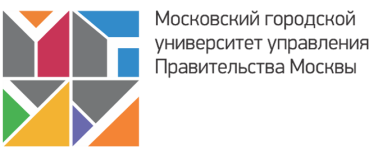 МГУУ Правительства Москвы проводит Университетские среды для учителей и приглашает Вас посетить 27 марта 2019 г. 
практический семинар, состоящий из серии мастер-классов, посвященных методическим аспектам обучения иностранным языкам для содействия в подготовке к ЕГЭ по иностранным языкам как обязательному экзамену с 2022 года.Программа15:00 – 15:30 – Регистрация/кофе (3 этаж) АУДИТОРИЯ 31715:30 – 15:45 – Приветственное слово: Александров А.А., проректор по учебной и научной работе МГУУ Правительства Москвы; 15:45–16:50 – Комиссарова Н.В., к.п.н., доцент, руководитель направления по иностранным языкам МГУУ Правительства Москвы, эксперт ЕГЭ, член Экспертного совета Национальной ассоциации преподавателей английского языка (NATE Russia):Подготовка к ЕГЭ vs. обучение иностранным языкам: от сложного к простому16:50 – 17:55 -  Дерюгина И.В., канд. пед. наук, доцент МГУУ Правительства Москвы, член Экспертного совета Национальной ассоциации преподавателей английского языка (NATE Russia), автор «онлайн продуктов» в области обучения иностранным языкам: Online and blended-learning: особенности внедрения на занятиях по иностранным языкам 17.55 – 19:00 – Григорьева Н.Г., кандидат искусствоведения, доцент МГУУ Правительства Москвы:Edutainment: обучение с развлечением на занятиях по английскому языкуМесто проведения: МГУУ Правительство Москвы, 
ул. Сретенка, д.28 (проезд до ст. метро Сухаревская, далее 3 минуты пешком в сторону центра)Контактное лицо: Борисенко Наталья Александровна, BorisenkoNA@edu.mos.ru, School@mguu.ru + 7 (985) 776 76 58, + 7 (495) 957 91 32www.mguu.ru Предварительная регистрация на BorisenkoNA@edu.mos.ru Краткое описание мастер-классовПодготовка к ЕГЭ vs. обучение иностранным языкам: от сложного к простомуКак сделать урок иностранного языка простым, понятным, интересным, увлекательным, и при этом качественно подготовить ученика к ЕГЭ? Участники занятия приглашаются к обсуждению вопросов: как сделать сложное понятным, понятное простым, а простое интересным; как грамотно построить современный урок иностранного языка, выдержать баланс и не перегрузить урок грамматикой; что такое формирование коммуникативной иноязычной компетенции, использование нейтрального стиля общения и как это связано с подготовкой к ЕГЭ.Online and blended-learning: особенности внедрения на занятиях по иностранным языкам В ходе мастер-класса участники узнают, что такое смешанное обучение, о плюсах и минусах обучения в режиме онлайн и смешанного обучения, как увлечь ученика и помочь избавиться от психологических барьеров при подготовке к ЕГЭ, на что обратить внимание при внедрении современных форм обучения на занятиях по иностранному языку.Edutainment: обучение с развлечением на занятиях по английскому языкуУчастники мастер-класса познакомятся с методикой проведения занятий c применением технологии Edutainment на примере интерактивной презентации ‘English tea-drinking traditions’, в ходе которой можно познакомиться со страноведческой информацией, научиться делать легендарный английский огуречный сэндвич, следуя инструкциям на английском языке, и освоить правила британского «чайного» этикета. Обучение с развлечением повышает мотивацию к учебе и тренирует навыки неформального общения на английском языке. В конце занятия мы вместе насладимся самостоятельно приготовленными огуречными сэндвичами и отведаем популярнейший в Англии апельсиновый мармелад. 